Slovenský prezident a jeho pravomociPracovní list prostřednictvím úkolů a videa žáky seznamuje se slovenskými prezidenty, jejich historií a pravomocemi. Pracovní list je určen především pro žáky SŠ a je součástí námětu Prezidentská volba v zahraničí. Žák potřebuje psací potřeby, výtisk pracovního listu a přístup k internetu.Slovenští prezidenti a jejich pravomoci________________________________________________________Vyjmenuj pravomoci, kterými disponuje slovenský prezident a zároveň se jimi liší od českého prezidenta. ………………………………………………………………………………………………………………………………………………………………………………………………………………………………………………………………………………………………………………………………………………………………Kolikátá přímá volba prezidenta Slovenské republiky již proběhla?……………………………………………………………………………………………………………..……Vytvoř časovou osu slovenských prezidentů a prezidentek.Co má mandát prezidenta republiky společného v České i Slovenské republice?………………………………………………………………………………………………………………………………………………………………………………………………………………………………………………………………………………………………………………………………………………………………Měl by prezident mít možnost zasahovat do vlády? Uveď argumenty pro svou odpověď.………………………………………………………………………………………………………………………………………………………………………………………………………………………………………………………………………………………………………………………………………………………………V souvislosti s kterým slovenským prezidentem toto téma rozvířilo debatu u slovenské veřejnosti?……………………………………………………………………………………………………………………Na základě šablony vytvoř diamant na téma SOUČASNÝ/Á SLOVENSKÝ/Á PREZIDENT/KA.……………………………název tématu……………………………	……………………………dvě přídavná jména popisující, jaké to téma je……………………………	……………………………	……………………………tři slovesa popisující, co téma dělá nebo co se s ním děje………………………	……………………	……………………	……………………čtyřslovná věta o daném tématu……………………………	……………………………	……………………………tři slovesa popisující, co téma dělá (opoziční pohled)……………………………	……………………………dvě přídavná jména popisující, jaké to téma je (opoziční pohled)……………………………jedno slovo shrnující téma vyjádřené protikladem nebo synonymemCo jsem se touto aktivitou naučil/a:………………………………………………………………………………………………………………………………………………………………………………………………………………………………………………………………………………………………………………………………………………………………………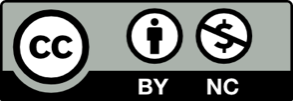 